СОВЕТ ДЕПУТАТОВ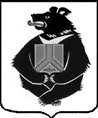  ЧЕКУНДИНСКОГО СЕЛЬСКОГО ПОСЕЛЕНИЯВерхнебуреинского муниципального районаХабаровского краяРЕШЕНИЕ21.12.2022 № 161с. ЧекундаО графике приема граждан по личным вопросам главой Чекундинского сельского поселения Верхнебуреинского муниципального района на 2023 год.РЕШИЛ:1. Утвердить график приема граждан по личным вопросам главой Чекундинского сельского поселения Верхнебуреинского муниципального района на 2023 год, согласно приложению.2. Контроль за исполнением настоящего решения возложить на председателя Совета депутатов А.И. Зацемирного.3. Настоящее решение вступает в силу после его официального опубликования (обнародования).И.о. Главы Чекундинскогосельского  поселения                                                                 Н.А. Черевко Приложение к решениюСовета депутатов от 21.12.2022 № 161ГРАФИКприема граждан по личным вопросам главой Чекундинского сельского поселения  Верхнебуреинского муниципального района на 2023 год№День неделиВремя1Среда10:00-12:002Четверг10:00-12:00